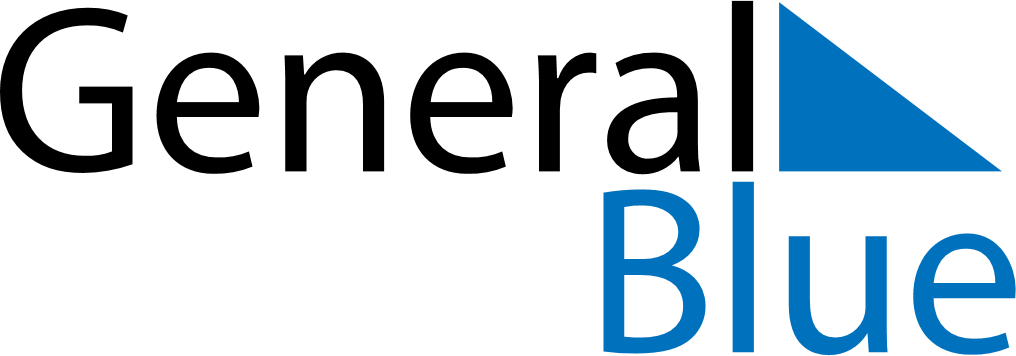 October 2023October 2023October 2023CubaCubaSundayMondayTuesdayWednesdayThursdayFridaySaturday1234567891011121314Independence Day1516171819202122232425262728293031